KLASA: 024-01/22-01/63URBROJ: 2170-30-22-01-1Omišalj, 21. studenog 2022.        	PREDMET: Nacrt odluke o nagrađivanju učenika i nastavnika - mentora                      	        - Savjetovanje sa zainteresiranom javnošću	Općinsko vijeće Općine Omišalj donijelo je Odluku o nagrađivanju učenika i nastavnika - mentora na sjednici održanoj 29. studenog 2018. godine ("Službene novine Primorsko-goranske županije“ broj 39/18, dalje u tekstu: Odluka). S obzirom na potrebu za izmjenom Odluke u njenom većem dijelu, pristupilo se izradi nacrta nove odluke.	Kroz Odluku nije naveden poziv koji Općina objavljuje, a na temelju kojeg Škole dostavljaju prijave te je Nacrtom isto regulirano. Sukladno zaprimljenim usmenim primjedbama napravila se razlika u nagradama za postignute rezultate na županijskim, državnim i međunarodnim natjecanjima. Rezultati na državnim i županijskim natjecanjima podrazumijevaju višu nagradu. Također, Nacrtom je regulirana nagrada koju može ostvariti nastavnik – mentor s područja Općine Omišalj koji je mentor učeniku koji nije s područja Omišlja i Njivica.	Temeljem članka 11. Zakona o pravu na pristup informacijama („Narodne novine“ broj 25/13 i 85/15), jedinice lokalne samouprave dužne su provoditi savjetovanje s javnošću pri donošenju općih akata odnosno drugih strateških ili planskih dokumenata kad se njima utječe na interes građana i pravnih osoba. Na taj se način želi upoznati javnost sa predloženim Nacrtom odluke i pribaviti mišljenja, primjedbe i prijedloge zainteresirane javnosti, kako bi predloženo, ukoliko je zakonito i stručno utemeljeno, bilo prihvaćeno od strane donositelja odluke i u konačnosti ugrađeno u odredbe odluke.		Svoje prijedloge vezane uz Nacrt odluke o socijalnoj skrbi možete podnijeti putem Obrasca za savjetovanje dostupnog na ovoj stranici. Popunjen obrazac šalje se putem e-maila na adresu: sonja.cubranic@omisalj.hr	Savjetovanje o nacrtu Prijedloga odluke otvoreno je do  7. prosinca 2022. godine.	Po završetku Savjetovanja, svi pristigli prijedlozi bit će pregledani i razmotreni, sastavit će se Izvješće o prihvaćenim i neprihvaćenim prijedlozima kao i razlozima neprihvaćanja i to Izvješće bit će objavljeno na ovoj stranici.Općina Omišalj Na temelju članka 35.  Zakona o lokalnoj i područnoj (regionalnoj) samoupravi ("Narodne novine" broj 33/01., 60/01., 129/05., 109/07., 36/09., 125/08., 36/09., 150/11., 19/13. - službeni pročišćeni tekst, 144/12., 137/15. - službeni pročišćeni tekst, 123/17., 98/19., 144/20.) i članka 33. Statuta Općine Omišalj („Službene novine Primorsko-goranske županije“ broj 5/21), Općinsko vijeće Općine Omišalj na __. sjednici održanoj _________ godine, donijelo jeODLUKUo nagrađivanju učenika i nastavnika - mentoraČlanak 1.(1) Ovom Odlukom uređuje se nagrađivanje učenika s područja općine Omišalj, njihovih nastavnika – mentora te nagrađivanje nastavnika – mentora s područja općine Omišalj, koji su mentori učenicima čije prebivalište nije na području općine Omišalj, za postignute rezultate na županijskim natjecanjima te državnim i međunarodnim natjecanjima, susretima i smotrama.(2) Riječi i pojmovi koji se koriste u ovoj Odluci, a koji imaju rodno značenje, odnose se jednako na muški i ženski rod, bez obzira u kojem su rodu navedeni.Članak 2.(1) Za postignute rezultate na županijskim natjecanjima, učenici i nastavnici - mentori Osnovne škole „Omišalj“, nagrađuju se:za postignuto 1. mjesto iznosom od 80,00 euraza postignuto 2. mjesto iznosom od 65,00 euraza postignuto 3. mjesto iznosom od 55,00 eura(2) Učenici i nastavnici - mentori, sudionici na županijskim natjecanjima, dobivaju nagradu u iznosu od 30 eura bez obzira na plasman.(3) Za postignute rezultate na državnim i međunarodnim natjecanjima, susretima i smotrama, učenici i nastavnici - mentori Osnovne škole „Omišalj“ nagrađuju se:za postignuto 1. mjesto iznosom od 100,00 eura za postignuto 2. mjesto iznosom od 90,00 euraza postignuto 3. mjesto iznosom od 80,00 eura(4) Učenici i nastavnici - mentori, sudionici na državnim i međunarodnim natjecanjima, susretima i smotrama, dobivaju nagradu u iznosu od 40 eura bez obzira na plasman.(5) Ovisno o ostvarenom rezultatu, nagradu ostvaruju pojedinačno učenik i nastavnik – mentor.Članak 3.(1) Za postignute rezultate na županijskim natjecanjima, učenici - polaznici srednje škole sa stalnim prebivalištem na području općine Omišalj i njihovi nastavnici - mentori, nagrađuju se:za postignuto 1. mjesto iznosom od 85,00 euraza postignuto 2. mjesto iznosom od 70,00 euraza postignuto 3. mjesto iznosom od 60,00  eura(2) Učenici i nastavnici - mentori, sudionici na županijskim natjecanjima, dobivaju nagradu u iznosu od 50,00 eura bez obzira na plasman.(3) Za postignute rezultate na državnim i međunarodnim natjecanjima, susretima i smotrama, učenici - polaznici srednje škole sa stalnim prebivalištem na području općine Omišalj i njihovi nastavnici - mentori, nagrađuju se:za postignuto 1. mjesto iznosom od 130,00 euraza postignuto 2. mjesto iznosom od 110,00 euraza postignuto 3. mjesto iznosom od 85,00 eura(4) Učenici i nastavnici - mentori, sudionici na državnim i međunarodnim natjecanjima, susretima i smotrama, dobivaju nagradu u iznosu od 60,00 eura bez obzira na plasman. (5) Ovisno o ostvarenom rezultatu, nagradu ostvaruju pojedinačno učenik i nastavnik – mentor.(6) Nastavnici – mentori s područja općine Omišalj, koji su mentori učenicima čije prebivalište nije na području općine Omišalj, a na županijskim su natjecanjima te na državnim i međunarodnim natjecanjima, susretima i smotrama ostvarili jedno od prva tri mjesta, dobivaju nagradu u iznosu od 100,00 eura.Članak 4.(1) Prijedlog za dodjelu nagrade iz članka 2. ove Odluke podnosi Osnovna škola „Omišalj“ Upravnom odjelu, Odsjeku za društvene djelatnosti i opće poslove, na temelju poziva kojeg će Općina Omišalj objaviti u pravilu do kraja ožujka tekuće godine.(2) Prijedlog za dodjelu nagrade mora sadržavati dokaz o sudjelovanju te dokumentaciju iz koje je razvidno mentorstvo nastavnika i postignuće učenika na županijskim natjecanjima te državnim i međunarodnim natjecanjima, susretima i smotrama.(3) Odluku o dodjeli nagrada donosi načelnik Općine Omišalj.Članak 5.(1) Prijedlog za dodjelu nagrade iz članka 3. podnosi srednja škola Upravnom odjelu, Odsjeku za društvene djelatnosti i opće poslove, na temelju poziva kojeg će Općina Omišalj objaviti u pravilu do kraja ožujka tekuće godine.(2) Prijedlog za dodjelu nagrade mora sadržavati dokaz o sudjelovanju te dokumentaciju iz koje je razvidno mentorstvo nastavnika i postignuće učenika na županijskim natjecanjima te državnim i međunarodnim natjecanjima, susretima i smotrama i dokaz o stalnom prebivalištu učenika i/ ili nastavnika - mentora na području općine Omišalj.(3) Odluku ododjeli nagrada donosi načelnik Općine Omišalj.Članak 6.Nastavnik - mentor ima pravo samo na jednu nagradu iz članka 2. i 3. ove Odluke i to u iznosu za najbolje postignuto mjesto učenika, neovisno o broju učenika kojima je bio mentor na županijskim natjecanjima te državnim i međunarodnim natjecanjima, susretima i smotrama.Članak 7.Sredstva za dodjelu nagrada iz članka 2. i 3. ove Odluke osiguravaju se u proračunu Općine Omišalj.Članak 8.Danom stupanja na snagu ove Odluke prestaje važiti Odluka o nagrađivanju učenika i mentora („Službene novine Primorsko-goranske županije“ broj 39/18).Članak 9.Ova Odluka stupa na snagu osmoga dana od dana objave u „Službenim novinama Primorsko-goranske županije“.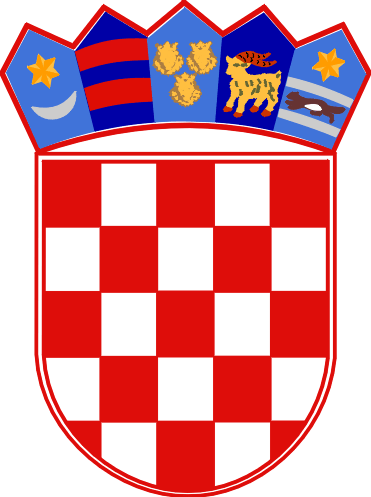 REPUBLIKA HRVATSKAPRIMORSKO-GORANSKA ŽUPANIJAOPĆINA OMIŠALJUPRAVNI ODJEL